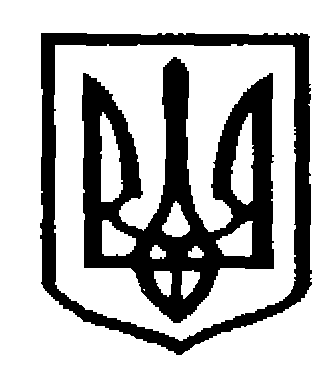 У К Р А Ї Н АЧернівецька міська радаУправлiння освітивул. Героїв Майдану, 176, м. Чернівці, 58029 тел./факс (0372) 53-30-87  E-mail: osvitacv@gmail.com  Код ЄДРПОУ №02147345Про підготовку та відзначення Дня Української Державності        Управління освіти Чернівецької міської ради інформує про те,  
відповідно до Указу Президента України від 24.08.2021р. 
№ 423/2021 розпочато підготовку та здійснення комплексу заходів щодо відзначення, 28-го липня 2022 року,  нового національного свята – Дня Української Державності.         Це свято сприятиме утвердженню спадкоємності понад тисячолітньої історії українського державотворення та захисту національних інтересів України у сфері інформаційної безпеки, формуванню патріотизму у суспільстві, популяризації української історії та культури, підтримці морального стану населення в умовах війни.          12 липня 2022 року Кабінет Міністрів України  затвердив план заходів з підготовки та відзначення Дня Української Державності, яким доручив:створити єдину айдентику Дня Української Державності; провести урочисте підняття державного прапора в населених пунктах України та у закордонних дипломатичних установах; провести церемонії покладання квітів до пам’ятників та могил видатних діячів державотворення, борців за волю України, загиблих учасників Революції Гідності та війни; провести тематичні заходи; закордонним дипломатичним установам провести відзначення свята за участі представників української громадськості.        Заплановані тематичні заходи, передбачені Кабінетом Міністрів України, включають в себе:книжково-ілюстративні виставки, книжкові виставки-перегляди та огляди літератури, присвячені Дню Української Державності;тематичний конкурсний відбір короткометражних та анімаційних фільмів, присвячених історичним подіям і видатним діячам українського державотворення;тематичні наукові, науково-практичні конференції, засідання за круглим столом.        Також у день свята транслюватиметься спеціальний телемарафон «Спадкоємці Володимирового Тризуба», який присвячено історії українських державних традицій та державним символам України.         Просимо довести інформацію до всіх учасників освітнього процесу з метою подальшого долучення до активностей.Начальник відділу забезпечення якості  та стратегічного розвиткузакладів загальної середньої освітиуправління освітиЧернівецької міської ради                                                                        Руслан  ФЕДЮК       19.07.2022 р.  № 01-31/139919.07.2022 р.  № 01-31/1399Директорам закладів освітиЧернівецької міської територіальної  громади Директорам закладів освітиЧернівецької міської територіальної  громади 